CANCÚN O RIVIERA MAYATODO INCLUIDO 2024INCLUYE (Por Persona)• Tiquetes aéreos Bogotá – Cancún – Bogotá vía Viva Aerobus.• Impuestos del tiquete y salida de los países.• 5 noches de alojamiento en el hotel seleccionado.• Desayunos, almuerzos y cenas diarios tipo buffet.• Snacks entre comidas.• Bebidas y refrescos ilimitados en el hotel.• Deportes náuticos no motorizados.• Traslados aeropuerto – hotel – aeropuerto• Tarjeta de asistencia médica (Menores 85 años).• 2% fee bancario.• Propinas e impuestos hoteleros.•  Asignación de asiento regular sin costo.•  Con estas salidas especiales podrás llevar hasta 40Kg de equipaje distribuidos de la siguiente manera:• Articulo personal (45cmx35cmx20cm) el cual debe caber debajo del asiento del avión 10 Kg.• Maleta de mano que no exceda 15 Kg, ni los 115 cm lineales.• Maleta de bodega que no exceda los 25 Kg ni los 158 cm lineales.NO INCLUYE (Por Persona)• Excursiones no estipuladas.•  Servicios de lavandería, internet, llamadas a larga distancia.• Llamadas nacional, internacional ni a celular.• Gastos no estipulados EN EL PROGRAMA.• Impuesto de saneamiento ambiental aproximadamente Usd 3,50 por hab./noche (pago en el hotel)• Impuesto Visitax aproximadamente Usd18 por persona (pago en destino).Itinerarios sujetos a cambios operacionales por parte de aerolínea Viva AerobusTarifas vigentes para reservas hasta el 15 Abril 2024.VIVA MAYA BY WYNDHAM (4*)
Ubicado en Riviera Maya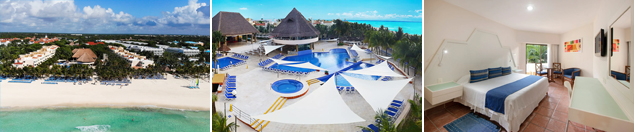 Precio por persona en Dólares Americanos.BLUEBAY GRAND ESMERALDA (5*)Ubicado en Riviera Maya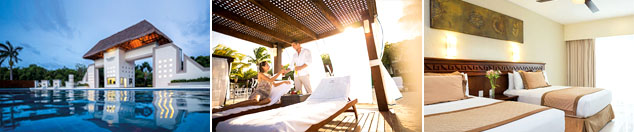 Precio por persona en Dólares Americanos.CROWN PARADISE CLUB CANCÚN (5*)
Ubicado en Cancún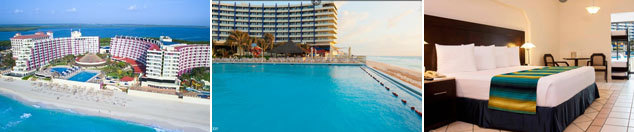 Precio por persona en Dólares Americanos.GRAND OASIS CANCÚN (5*)
Ubicado en Cancún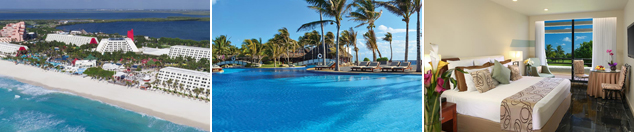 Precio por persona en Dólares Americanos.OCCIDENTAL COSTA CANCÚN (4*)
Ubicado en Cancún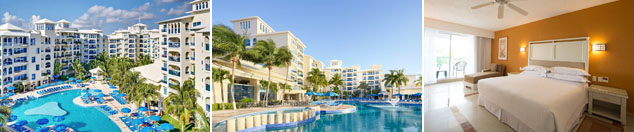 Precio por persona en Dólares Americanos.SANDOS CARACOL ECO RESORT (5*)
Ubicado en Riviera Maya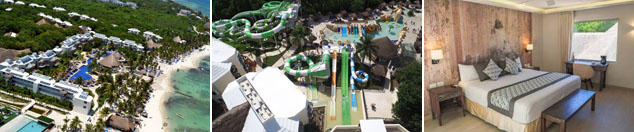 Precio por persona en Dólares Americanos.OCEAN RIVIERA PARADISE (5*)Ubicado en Riviera Maya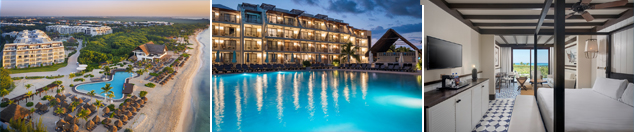 Precio por persona en Dólares Americanos.GRAND PALLADIUM COLONIAL RESORT & SPA (5*)
Ubicado en Riviera Maya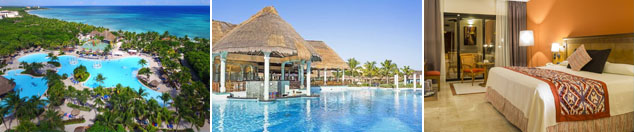 Precio por persona en Dólares Americanos.DREAMS SANDS CANCÚN (5*)
Ubicado en Cancún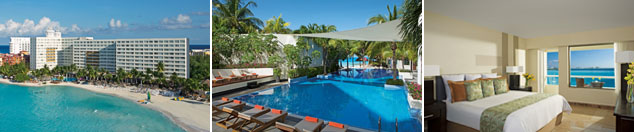 Precio por persona en Dólares Americanos.MAJESTIC ELEGANCE COSTA MUJERES (5*)
Ubicado en Cancún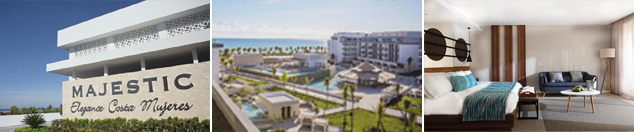 Precio por persona en Dólares Americanos.PARA TENER EN CUENTA• Alojamiento pago en dólares americanos.• Tarifas e impuestos sujetos a cambios sin previo aviso.• En caso de no SHOW se aplica penalidad del 100 % sobre el valor del paquete.• Para viajar se requiere pasaporte con vigencia mínima de 6 meses, cédula de ciudadanía original.• Es importante que este en el aeropuerto como mínimo con cuatro (4) horas antes de la salida del vuelo.• El tiquete después de emitido NO es reembolsable, NO es endosable, y aplican penalidades que la aerolínea disponga.• Para adultos mayores de 85 años y hasta 99 años el valor de suplemento por asistencia médica es de Usd 2 dólares diarios.• Para menores de edad deben presentar pasaporte, registro civil de nacimiento y permiso autenticado en notaria por los padres.La mayoría de habitaciones cuentan con cama doble o matrimonial 125cm ancho X 180cm largo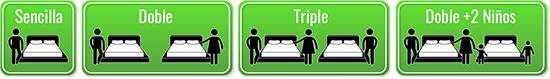 ITINERARIOITINERARIOITINERARIOITINERARIODesdeHaciaHora salidaHora llegadaBogotáCancún01:3005:15CancúnBogotá21:1500:30+1VIGENCIASENCILLADOBLETRIPLENIÑO (2-11)08 JUN AL 13 JUN 2024 (6D)U$ 1.379U$ 1.059U$ 1.015U$ 78530 JUN AL 05 JUL 2024 (6D)U$ 1.505U$ 1.149U$ 1.105U$ 81924 JUL AL 29 JUL 2024 (6D)U$ 1.649U$ 1.289U$ 1.235U$ 94503 AGO AL 08 AGO 2024 (6D)U$ 1.529U$ 1.165U$ 1.109U$ 81917 AGO AL 22 AGO 2024 (6D)U$ 1.489U$ 1.129U$ 1.075U$ 78514 SEP AL 19 SEP 2024 (6D)U$ 1.285U$ 989U$ 949*U$ 749VIGENCIASENCILLADOBLETRIPLENIÑO (2-11)08 JUN AL 13 JUN 2024 (6D)U$ 1.239U$ 1.019U$ 1.005U$ 79930 JUN AL 05 JUL 2024 (6D)U$ 1.349U$ 1.105U$ 1.089U$ 85524 JUL AL 29 JUL 2024 (6D)U$ 1.495U$ 1.245U$ 1.219U$ 99503 AGO AL 08 AGO 2024 (6D)U$ 1.369U$ 1.119U$ 1.099U$ 86917 AGO AL 22 AGO 2024 (6D)U$ 1.335U$ 1.085U$ 1.059U$ 83514 SEP AL 19 SEP 2024 (6D)U$ 1.185U$ 969U$ 959U$ 755VIGENCIASENCILLADOBLETRIPLENIÑO (2-11)08 JUN AL 13 JUN 2024 (6D)U$ 1.659U$ 1.289U$ 1.125U$ 77930 JUN AL 05 JUL 2024 (6D)U$ 1.965U$ 1.505U$ 1.505U$ 80524 JUL AL 29 JUL 2024 (6D)U$ 2.299U$ 1.765U$ 1.765U$ 92903 AGO AL 08 AGO 2024 (6D)U$ 2.005U$ 1.535U$ 1.535U$ 80517 AGO AL 22 AGO 2024 (6D)U$ 1.825U$ 1.395U$ 1.395U$ 75514 SEP AL 19 SEP 2024 (6D)U$ 1.605U$ 1.235U$ 1.235U$ 735VIGENCIASENCILLADOBLETRIPLENIÑO (2-11)08 JUN AL 13 JUN 2024 (6D)U$ 1.649U$ 1.235U$ 1.209U$ 53924 JUL AL 29 JUL 2024 (6D)U$ 1.949U$ 1.499U$ 1.449U$ 69903 AGO AL 08 AGO 2024 (6D)U$ 1.825U$ 1.375U$ 1.325U$ 57517 AGO AL 22 AGO 2024 (6D)U$ 1.659U$ 1.249U$ 1.209U$ 53914 SEP AL 19 SEP 2024 (6D)U$ 1.549U$ 1.165U$ 1.129U$ 505VIGENCIASENCILLADOBLETRIPLENIÑO (2-11)08 JUN AL 13 JUN 2024 (6D)U$ 1.629U$ 1.339U$ 1.269U$ 90930 JUN AL 05 JUL 2024 (6D)U$ 1.985U$ 1.359U$ 1.309U$ 96924 JUL AL 29 JUL 2024 (6D)U$ 2.109U$ 1.485U$ 1.439U$ 1.09903 AGO AL 08 AGO 2024 (6D)U$ 1.985U$ 1.359U$ 1.309U$ 96917 AGO AL 22 AGO 2024 (6D)U$ 1.949U$ 1.325U$ 1.279U$ 93914 SEP AL 19 SEP 2024 (6D)U$ 1.375U$ 1.179U$ 1.135U$ 839VIGENCIASENCILLADOBLETRIPLENIÑO (2-11)08 JUN AL 13 JUN 2024 (6D)U$ 1.485U$ 1.215U$ 1.215U$ 71530 JUN AL 05 JUL 2024 (6D)U$ 1.519U$ 1.249U$ 1.249U$ 99524 JUL AL 29 JUL 2024 (6D)U$ 1.675U$ 1.375U$ 1.375U$ 1.18903 AGO AL 08 AGO 2024 (6D)U$ 1.549U$ 1.249U$ 1.249U$ 1.05917 AGO AL 22 AGO 2024 (6D)U$ 1.515U$ 1.215U$ 1.215U$ 92514 SEP AL 19 SEP 2024 (6D)U$ 1.629U$ 1.305U$ 1.305U$ 889VIGENCIASENCILLADOBLETRIPLENIÑO (2-11)08 JUN AL 13 JUN 2024 (6D)U$ 1.529U$ 1.305U$ 1.269U$ 93930 JUN AL 05 JUL 2024 (6D)U$ 1.675U$ 1.439U$ 1.395U$ 1.02524 JUL AL 29 JUL 2024 (6D)U$ 1.799U$ 1.559U$ 1.519U$ 1.14903 AGO AL 08 AGO 2024 (6D)U$ 1.675U$ 1.439U$ 1.395U$ 1.02517 AGO AL 22 AGO 2024 (6D)U$ 1.639U$ 1.399U$ 1.359U$ 98914 SEP AL 19 SEP 2024 (6D)U$ 1.485U$ 1.249U$ 1.215U$ 895VIGENCIASENCILLADOBLETRIPLENIÑO (2-11)08 JUN AL 13 JUN 2024 (6D)U$ 1.959U$ 1.509U$ 1.469U$ 1.05530 JUN AL 05 JUL 2024 (6D)U$ 1.995U$ 1.539U$ 1.509U$ 1.08924 JUL AL 29 JUL 2024 (6D)U$ 2.289U$ 1.779U$ 1.709U$ 1.06903 AGO AL 08 AGO 2024 (6D)U$ 2.055U$ 1.585U$ 1.519U$ 94917 AGO AL 22 AGO 2024 (6D)U$ 1.855U$ 1.439U$ 1.379U$ 87914 SEP AL 19 SEP 2024 (6D)U$ 1.959U$ 1.509U$ 1.439U$ 1.019VIGENCIASENCILLADOBLETRIPLENIÑO (2-11)08 JUN AL 13 JUN 2024 (6D)U$ 2.139U$ 1.549U$ 1.549U$ 92530 JUN AL 05 JUL 2024 (6D)U$ 2.325U$ 1.689U$ 1.689U$ 95924 JUL AL 29 JUL 2024 (6D)U$ 2.549U$ 1.985U$ 1.979U$ 1.08503 AGO AL 08 AGO 2024 (6D)U$ 2.265U$ 1.629U$ 1.629U$ 95917 AGO AL 22 AGO 2024 (6D)U$ 1.965U$ 1.445U$ 1.445U$ 92514 SEP AL 19 SEP 2024 (6D)U$ 1.929U$ 1.409U$ 1.409U$ 889VIGENCIASENCILLADOBLETRIPLENIÑO (2-11)30 JUN AL 05 JUL 2024 (6D)U$ 3.849U$ 2.479U$ 2.339U$ 1.36517 AGO AL 22 AGO 2024 (6D)U$ 3.169U$ 2.059U$ 1.955U$ 1.18914 SEP AL 19 SEP 2024 (6D)U$ 2.859U$ 1.609U$ 1.539U$ 1.019